15.04.2024 r. – poniedziałekZupa jarzynowa z ziemniakami 
i zieleniną, zabielana śmietaną 18%. 
Gulasz wieprzowy z kaszą jęczmienną, ogórek świeży, 
herbata owocowa, owoc.  Alergeny: gluten, seler, mleko   16.04.2024 r. - wtorekRosół  z makaronem i zieleniną. 
Sznycel drobiowy  smażony, 
ziemniaki z koperkiem, surówka z marchewki i pora. Woda z cytryną, owoc.Alergeny: seler, gluten, jaja17.04.2024 r. - środaBiały barszcz z ziemniakami i
 zieleniną, zabielany śmietaną 18% .
Leczo z pieczywem, kompot jabłkowy, owoc. Alergeny:  gluten, seler, jaja, mleko  18.04.2024 r. - czwartekZupa grochowa z ziemniakami 
i zieleniną.Pyzy z mięsem, herbata ziołowa,  owoc. Alergeny:  gluten, seler    19.04.2024 r.- piątekZupa szczawiowa z ziemniakami 
i jajkiem, zabielana śmietaną 18% Kluski leniwe polane masełkiem, kompot wieloowocowy,  warzywo, owoc.
Alergeny: gluten, seler, jaja, mleko Zastrzega się   możliwość zmiany jadłospisu ze względu na dostępność produktów  S M A C Z N E G O 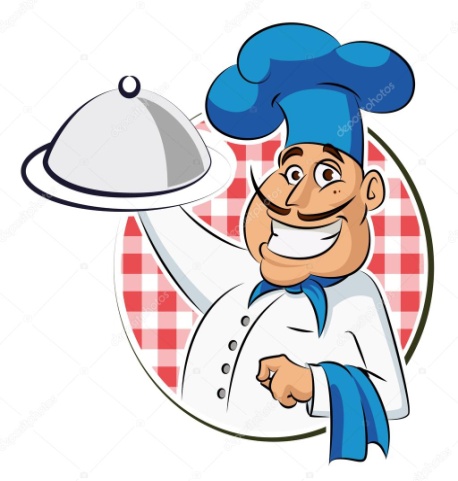 